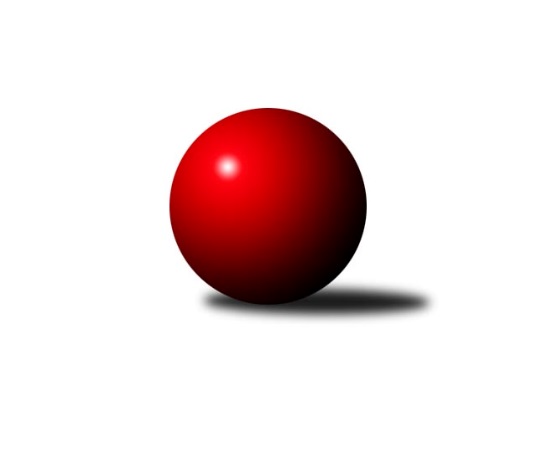 Č.18Ročník 2009/2010	19.3.2010Nejlepšího výkonu v tomto kole: 1672 dosáhlo družstvo: TJ Sokol Sedlnice˝C˝Okresní přebor Nový Jičín 2009/2010Výsledky 18. kolaSouhrnný přehled výsledků:TJ Frenštát p.R. ˝B˝	- TJ Nový Jičín˝B˝	8:2	1566:1407		17.3.TJ Spartak Bílovec˝B˝	- TJ Zubří˝A˝	4:6	1548:1549		18.3.TJ Sokol Sedlnice˝C˝	- Kelč˝A˝	10:0	1672:1599		18.3.Kelč˝B˝	- KK Lipník nad Bečvou˝C˝	6:4	1566:1539		19.3.KK Hranice˝B˝	- TJ Sokol Sedlnice ˝B˝	2:8	1542:1604		19.3.Tabulka družstev:	1.	TJ Zubří˝A˝	18	16	0	2	140 : 40 	 	 1630	32	2.	TJ Sokol Sedlnice ˝B˝	18	12	0	6	110 : 70 	 	 1597	24	3.	Kelč˝A˝	18	12	0	6	108 : 72 	 	 1599	24	4.	KK Lipník nad Bečvou˝C˝	18	11	0	7	102 : 78 	 	 1553	22	5.	TJ Sokol Sedlnice˝C˝	18	10	0	8	94 : 86 	 	 1554	20	6.	TJ Spartak Bílovec˝B˝	18	9	0	9	89 : 91 	 	 1576	18	7.	KK Hranice˝B˝	18	8	0	10	90 : 90 	 	 1583	16	8.	TJ Frenštát p.R. ˝B˝	18	5	0	13	71 : 109 	 	 1510	10	9.	TJ Nový Jičín˝B˝	18	4	0	14	55 : 125 	 	 1420	8	10.	Kelč˝B˝	18	3	0	15	41 : 139 	 	 1432	6Podrobné výsledky kola:	 TJ Frenštát p.R. ˝B˝	1566	8:2	1407	TJ Nový Jičín˝B˝	Otakar  Binek	 	 191 	 198 		389 	 2:0 	 324 	 	157 	 167		Michal Kroupa	Jiří Veselý	 	 217 	 207 		424 	 2:0 	 327 	 	167 	 160		Ludmila Galiová	Zdeněk Bordovský	 	 185 	 176 		361 	 0:2 	 385 	 	194 	 191		Aleš Stehlík	Miroslav  Makový	 	 211 	 181 		392 	 2:0 	 371 	 	184 	 187		Ján Pelikánrozhodčí: Nejlepší výkon utkání: 424 - Jiří Veselý	 TJ Spartak Bílovec˝B˝	1548	4:6	1549	TJ Zubří˝A˝	Emil Rubáč	 	 185 	 184 		369 	 0:2 	 393 	 	197 	 196		Lubomír Krupa	Rostislav Klazar	 	 194 	 225 		419 	 2:0 	 380 	 	192 	 188		Jiří Ondřej	Miloš Šrot	 	 192 	 164 		356 	 0:2 	 376 	 	191 	 185		Ota Adámek	Jiří Sequens	 	 205 	 199 		404 	 2:0 	 400 	 	197 	 203		Jiří Křenekrozhodčí: Nejlepší výkon utkání: 419 - Rostislav Klazar	 TJ Sokol Sedlnice˝C˝	1672	10:0	1599	Kelč˝A˝	Michaela Tobolová	 	 213 	 184 		397 	 2:0 	 390 	 	204 	 186		Antonín Plesník	Renáta Janyšková	 	 222 	 206 		428 	 2:0 	 413 	 	195 	 218		Miroslav Pavelka	Jan Schwarzer	 	 192 	 218 		410 	 2:0 	 390 	 	181 	 209		Petr Tomášek	Radek Mikulský	 	 234 	 203 		437 	 2:0 	 406 	 	185 	 221		Josef Gassmannrozhodčí: Nejlepší výkon utkání: 437 - Radek Mikulský	 Kelč˝B˝	1566	6:4	1539	KK Lipník nad Bečvou˝C˝	Tomaš Vybíral	 	 220 	 186 		406 	 2:0 	 378 	 	184 	 194		Ivana Vaculíková	Jan Mlčák	 	 193 	 221 		414 	 2:0 	 375 	 	180 	 195		Marek Koppa	Martin Jarábek	 	 184 	 172 		356 	 0:2 	 383 	 	195 	 188		Ladislav Mandák	Tomáš Rychtár	 	 203 	 187 		390 	 0:2 	 403 	 	214 	 189		Jaroslav  Kopparozhodčí: Nejlepší výkon utkání: 414 - Jan Mlčák	 KK Hranice˝B˝	1542	2:8	1604	TJ Sokol Sedlnice ˝B˝	Josef Schwarz	 	 216 	 194 		410 	 2:0 	 405 	 	221 	 184		Jiří Chvostek	Antonín Uhýrek	 	 183 	 186 		369 	 0:2 	 418 	 	208 	 210		Adam Chvostek	František Opravil	 	 199 	 208 		407 	 0:2 	 419 	 	207 	 212		Jaroslav Tobola	Jan Lenhart	 	 171 	 185 		356 	 0:2 	 362 	 	189 	 173		Petr Sobotíkrozhodčí: Nejlepší výkon utkání: 419 - Jaroslav TobolaPořadí jednotlivců:	jméno hráče	družstvo	celkem	plné	dorážka	chyby	poměr kuž.	Maximum	1.	Radim Krupa 	TJ Zubří˝A˝	430.99	295.4	135.6	3.2	6/8	(471)	2.	Ota Adámek 	TJ Zubří˝A˝	413.67	282.2	131.4	5.4	8/8	(449)	3.	Anna Ledvinová 	KK Hranice˝B˝	412.43	280.2	132.2	4.1	7/8	(467)	4.	Miroslav Ondrouch 	KK Lipník nad Bečvou˝C˝	411.99	278.2	133.8	4.1	8/8	(441)	5.	Miroslav Pavelka 	Kelč˝A˝	410.56	276.9	133.7	3.4	6/8	(427)	6.	Antonín Plesník 	Kelč˝A˝	410.27	287.3	123.0	5.5	8/8	(449)	7.	Jaroslav Chvostek 	TJ Sokol Sedlnice ˝B˝	410.07	285.9	124.2	5.9	6/8	(452)	8.	Josef Gassmann 	Kelč˝A˝	409.57	286.1	123.5	6.0	7/8	(457)	9.	Jiří Sequens 	TJ Spartak Bílovec˝B˝	409.15	286.2	123.0	4.7	7/8	(461)	10.	Jaroslav Tobola 	TJ Sokol Sedlnice ˝B˝	406.84	273.6	133.3	6.5	7/8	(437)	11.	Antonín Fabík 	TJ Spartak Bílovec˝B˝	405.69	284.8	120.9	7.0	6/8	(430)	12.	Lubomír Krupa 	TJ Zubří˝A˝	405.47	280.1	125.4	5.8	8/8	(449)	13.	Jaroslav  Koppa 	KK Lipník nad Bečvou˝C˝	403.44	275.2	128.3	7.5	8/8	(468)	14.	Josef Schwarz 	KK Hranice˝B˝	401.56	285.4	116.1	8.0	7/8	(432)	15.	Rostislav Klazar 	TJ Spartak Bílovec˝B˝	400.68	274.9	125.8	5.4	7/8	(423)	16.	Adam Chvostek 	TJ Sokol Sedlnice ˝B˝	400.15	280.5	119.6	7.9	7/8	(439)	17.	Jan Schwarzer 	TJ Sokol Sedlnice˝C˝	396.25	276.5	119.8	7.8	6/8	(428)	18.	Antonín Uhýrek 	KK Hranice˝B˝	396.19	283.0	113.2	7.8	8/8	(431)	19.	Vladimír Vojkůvka 	TJ Frenštát p.R. ˝B˝	396.10	277.6	118.5	8.3	6/8	(423)	20.	Ivana Vaculíková 	KK Lipník nad Bečvou˝C˝	393.97	269.1	124.8	6.8	8/8	(431)	21.	Radek Mikulský 	TJ Sokol Sedlnice˝C˝	392.38	269.6	122.7	7.5	6/8	(446)	22.	Renáta Janyšková 	TJ Sokol Sedlnice˝C˝	392.01	268.6	123.4	6.3	7/8	(428)	23.	Michaela Tobolová 	TJ Sokol Sedlnice˝C˝	390.48	279.1	111.4	7.9	6/8	(421)	24.	Miloš Šrot 	TJ Spartak Bílovec˝B˝	388.64	271.1	117.6	7.4	7/8	(418)	25.	Jan Lenhart 	KK Hranice˝B˝	386.89	277.5	109.4	9.5	7/8	(430)	26.	Petr Tomášek 	Kelč˝A˝	385.31	278.1	107.2	9.8	7/8	(437)	27.	Ján Pelikán 	TJ Nový Jičín˝B˝	381.99	269.1	112.9	10.2	7/8	(407)	28.	Tomáš Rychtár 	Kelč˝B˝	379.84	269.7	110.2	9.0	8/8	(403)	29.	Miroslav  Makový 	TJ Frenštát p.R. ˝B˝	379.51	263.8	115.7	7.3	7/8	(434)	30.	Jiří Veselý 	TJ Frenštát p.R. ˝B˝	378.34	266.8	111.5	10.5	8/8	(425)	31.	Jan Mlčák 	Kelč˝B˝	366.23	264.8	101.5	13.6	8/8	(429)	32.	Tomaš Vybíral 	Kelč˝B˝	362.16	257.2	105.0	13.2	7/8	(411)	33.	Ladislav Mandák 	KK Lipník nad Bečvou˝C˝	352.17	256.7	95.5	13.6	8/8	(409)	34.	Ludmila Galiová 	TJ Nový Jičín˝B˝	347.84	256.0	91.9	14.2	8/8	(409)		Dalibor Zboran 	TJ Nový Jičín˝B˝	443.00	293.0	150.0	6.0	1/8	(443)		Martin Juřica 	TJ Sokol Sedlnice ˝B˝	436.00	270.0	166.0	3.0	1/8	(436)		Stanislav Chvostek 	TJ Sokol Sedlnice˝C˝	430.00	291.0	139.0	5.0	1/8	(430)		Vladimír Štacha 	TJ Spartak Bílovec˝B˝	422.00	291.0	131.0	3.0	1/8	(422)		František Opravil 	KK Hranice˝B˝	406.60	274.5	132.1	4.3	2/8	(439)		Václav Adámek 	TJ Zubří˝A˝	403.00	289.0	114.0	5.0	1/8	(403)		Zdeněk Bordovský 	TJ Frenštát p.R. ˝B˝	400.07	283.2	116.9	7.1	4/8	(429)		Karel Šnajdárek 	TJ Spartak Bílovec˝B˝	400.00	275.0	125.0	6.0	1/8	(400)		Jan  Krupa ml. 	TJ Zubří˝A˝	399.50	274.8	124.8	6.5	2/8	(446)		Petr Sobotík 	TJ Sokol Sedlnice ˝B˝	399.48	276.5	123.0	8.1	5/8	(437)		Jiří Křenek 	TJ Zubří˝A˝	398.20	280.9	117.3	7.5	5/8	(432)		Jiří Chvostek 	TJ Sokol Sedlnice ˝B˝	396.08	276.1	120.0	6.8	5/8	(426)		Tomáš Binek 	TJ Frenštát p.R. ˝B˝	394.50	265.5	129.0	9.0	2/8	(417)		Ondřej Malich 	TJ Sokol Sedlnice˝C˝	393.85	273.6	120.3	6.4	5/8	(442)		Břetislav Mrkvica 	TJ Sokol Sedlnice ˝B˝	393.50	284.0	109.5	7.0	2/8	(407)		Jiří Janošek 	Kelč˝A˝	390.73	275.7	115.1	9.1	5/8	(416)		Jaroslav Pavlát 	TJ Zubří˝A˝	389.90	269.5	120.4	7.4	5/8	(442)		Milan Binar 	TJ Spartak Bílovec˝B˝	388.00	275.0	113.0	6.0	1/8	(388)		Jiří Ondřej 	TJ Zubří˝A˝	388.00	275.5	112.5	9.0	2/8	(396)		Cyril Plešek 	TJ Nový Jičín˝B˝	383.92	269.1	114.8	6.9	4/8	(396)		Lukáš Koliba 	TJ Sokol Sedlnice ˝B˝	383.67	280.7	103.0	12.7	3/8	(413)		Pavel Šmydke 	TJ Spartak Bílovec˝B˝	383.00	268.0	115.0	3.5	2/8	(384)		Jaroslav Ledvina 	KK Hranice˝B˝	381.60	270.3	111.3	9.8	5/8	(427)		Otakar  Binek 	TJ Frenštát p.R. ˝B˝	379.17	269.0	110.2	9.0	4/8	(396)		Jiří Hradil 	TJ Nový Jičín˝B˝	379.00	281.0	98.0	14.0	1/8	(379)		Zdeněk Rek 	KK Hranice˝B˝	377.00	282.0	95.0	11.0	1/8	(377)		Jakub Telařík 	TJ Sokol Sedlnice ˝B˝	367.00	267.0	100.0	8.0	1/8	(367)		David Mrkvica 	TJ Sokol Sedlnice ˝B˝	366.00	270.5	95.5	10.5	1/8	(366)		Ivan Bilenný 	TJ Sokol Sedlnice˝C˝	364.13	255.1	109.0	10.3	4/8	(388)		Jaroslav Riedel 	TJ Nový Jičín˝B˝	363.56	261.1	102.5	9.1	2/8	(428)		Emil Rubáč 	TJ Spartak Bílovec˝B˝	359.50	254.8	104.7	11.7	4/8	(384)		Ján Pelikán 	TJ Nový Jičín˝B˝	355.88	260.8	95.1	11.1	4/8	(400)		František Havran 	Kelč˝B˝	352.67	264.7	88.0	12.3	1/8	(366)		Aleš Stehlík 	TJ Nový Jičín˝B˝	349.75	253.0	96.8	15.3	4/8	(385)		Tomáš Hromada 	TJ Frenštát p.R. ˝B˝	345.75	249.6	96.1	14.6	4/8	(367)		Puhrová Dagmar 	TJ Nový Jičín˝B˝	345.60	246.2	99.4	13.6	5/8	(365)		Martin Jarábek 	Kelč˝B˝	344.55	253.3	91.3	14.6	4/8	(366)		Oldřich Kudela 	TJ Spartak Bílovec˝B˝	342.00	256.0	86.0	15.0	1/8	(342)		Marek Koppa 	KK Lipník nad Bečvou˝C˝	339.50	244.3	95.3	14.8	2/8	(375)		Josef Chvatík 	Kelč˝A˝	332.00	261.0	71.0	22.0	1/8	(332)		Zdeněk Sedlář 	Kelč˝B˝	329.08	243.0	86.1	15.2	4/8	(357)		Karmen Baarová 	TJ Nový Jičín˝B˝	320.00	226.0	94.0	10.0	1/8	(320)		Radek Koleček 	Kelč˝B˝	315.67	233.0	82.7	16.3	3/8	(337)		Michal Kroupa 	TJ Nový Jičín˝B˝	306.80	230.8	76.0	20.4	5/8	(341)		Pavel Tobiáš 	TJ Frenštát p.R. ˝B˝	301.00	230.7	70.3	18.7	3/8	(323)Sportovně technické informace:Starty náhradníků:registrační číslo	jméno a příjmení 	datum startu 	družstvo	číslo startu
Hráči dopsaní na soupisku:registrační číslo	jméno a příjmení 	datum startu 	družstvo	Program dalšího kola:Nejlepší šestka kola - absolutněNejlepší šestka kola - absolutněNejlepší šestka kola - absolutněNejlepší šestka kola - absolutněNejlepší šestka kola - dle průměru kuželenNejlepší šestka kola - dle průměru kuželenNejlepší šestka kola - dle průměru kuželenNejlepší šestka kola - dle průměru kuželenNejlepší šestka kola - dle průměru kuželenPočetJménoNázev týmuVýkonPočetJménoNázev týmuPrůměr (%)Výkon3xRadek MikulskýSedlnice C4373xRostislav KlazarBílovec B111.264192xRenáta JanyškováSedlnice C4283xRadek MikulskýSedlnice C110.064373xJiří VeselýFrenštát B4241xRenáta JanyškováSedlnice C107.84284xJaroslav TobolaSedlnice B4193xJaroslav TobolaSedlnice B107.644191xRostislav KlazarBílovec B4192xAdam ChvostekSedlnice B107.384183xAdam ChvostekSedlnice B4182xJiří VeselýFrenštát B107.35424